Ein Lügen-Reim: Bei uns im Garten ist was los! (ab 4 Jahren)Hinweis:Lies deinem Kind den Lügen-Reim vor und lass es die passenden Reimwörter finden.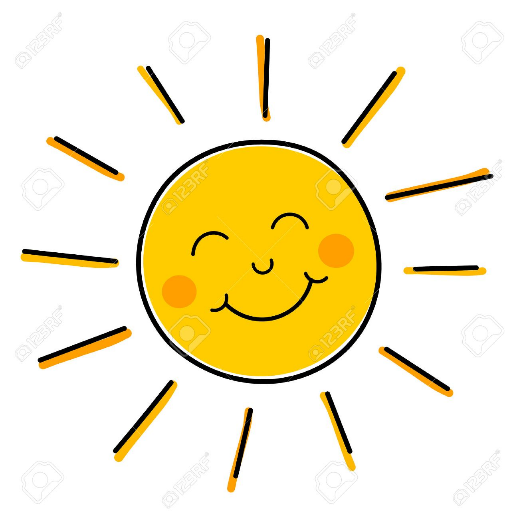 Bei uns im Garten ist was los!Da wachsen Bohnen riesig … (groß).Vater geht und holt den Spaten, um zu ernten die … (Tomaten).Die sind so dick -auf alle Fälle-Wie auf dem Fußballfeld die … (Bälle)!Von den Kartoffeln, fett und rund,wiegt jede einzelne schon fünf … (Pfund)!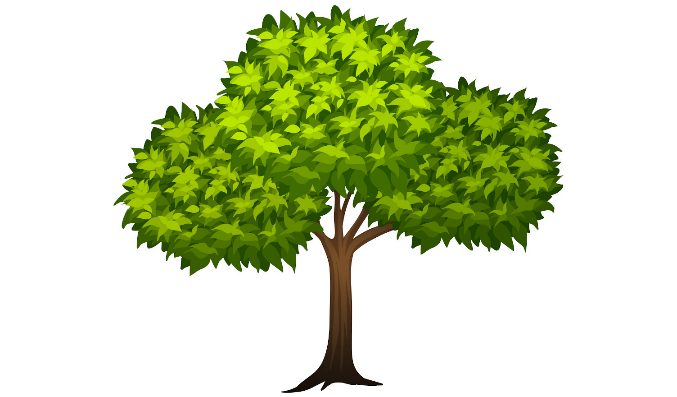 Schaut selbst, dann werdet ihr es glauben:Preiselbeeren sind dicker als … (Trauben)!Auch mir ist bei dem Anblick nicht wohl:Höher als der Baum wächst unser … (Kohl)!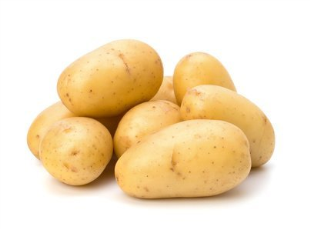 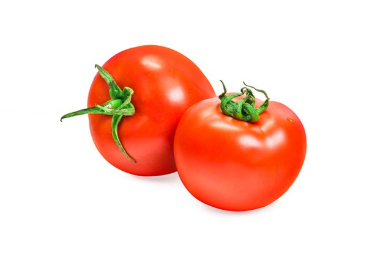 Es ist in der Tat doch wirklich verhext,wie hier alles sprießt, wuchert und … (wächst)!Ihr denkt, ich hab’ euch bloß betrogenund alles ist von Grund auf … (erlogen)? Legt euch in den Garten und döst unter´m Baum, vielleicht habt ihr einen ähnlichen tollen … (Traum).VIEL SPASS!!!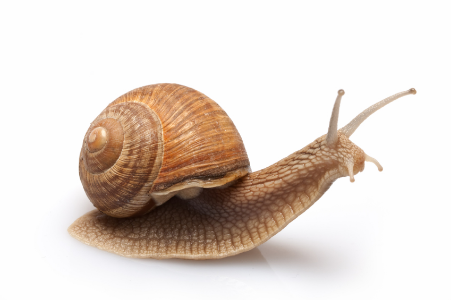 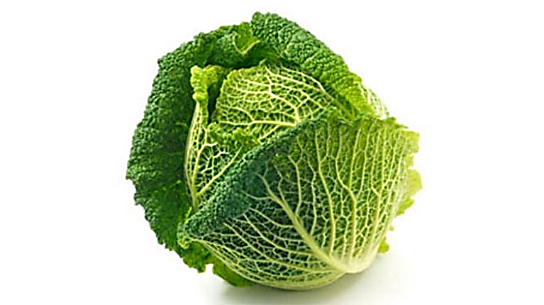 